  16-ое заседание 28-го созыва       ҠАРАР                                                                                         РЕШЕНИЕ 31 май 2021 йыл                                       №101                          31 мая  2021 годаОб утверждении отчета об исполнении бюджета сельского поселения Кунгаковский сельсовет  муниципального района Аскинский район Республики Башкортостан за 2020 годНа основании ст. 264.5, 264.6 Бюджетного кодекса Российской Федерации, ст. 40 Устава сельского поселения Кунгаковский сельсовет муниципального района Аскинский район Республики Башкортостан,  Совет сельского поселения Кунгаковский сельсовет муниципального района Аскинский район Республики Башкортостан р е ш и л:          1.Утвердить отчет об исполнении бюджета сельского поселения Кунгаковский  муниципального района Аскинский район Республики Башкортостан за 2020 год по доходам в сумме 3130570,16 рублей, по расходам в сумме  3045199,40 рублей по следующим показателям по:    а)доходам бюджета сельского поселения Кунгаковский муниципального района Аскинский район Республики Башкортостан по кодам классификации доходов бюджета согласно приложению №1 к настоящему решению;    б) ведомственной структуре расходов бюджета сельского поселения Кунгаковский муниципального района Аскинский район Республики Башкортостан согласно приложению №2 к настоящему решению;    в) распределению расходов бюджета по разделам и подразделам классификации расходов бюджета сельского поселения Кунгаковский муниципального района Аскинский район Республики Башкортостан согласно приложению №3 к настоящему решению;   г) источников финансирования дефицита бюджета по кодам классификации источников финансирования дефицита бюджета сельского поселения Кунгаковский муниципального района Аскинский район Республики Башкортостан согласно приложению №4 к настоящему решению.          2.Обнародовать  настоящее решение путем размещения в сети общего  доступа «Интернет» на официальном сайте сельского поселения Кунгаковский сельсовет  муниципального района Аскинский район РБ  www.kungak04sp.ru.  Главасельского поселения Кунгаковский сельсоветмуниципального района Аскинский район Республики Башкортостан                                                         Ф.Ф.СуфияновПриложение №1к решению Совета сельского поселения Кунгаковский сельсовет                                                                                                                                    муниципального района Аскинский районРеспублики Башкортостан	                                           от 31 мая 2021года №101Доходы бюджета сельского поселения Кунгаковский муниципального района Аскинский район Республики Башкортостан за 2020 год по кодам классификации доходов (в рублях)Приложение №2к решению Совета сельского поселения                                                                                                                                                                   Кунгаковский сельсовет                                                                                                                                   муниципального района Аскинский районРеспублики Башкортостан	                                          от 31 мая 2021 года №101 Ведомственная структура расходов бюджета сельского поселения Кунгаковский муниципального района Аскинский район Республики Башкортостан за 2020 год(в рублях)                                                                                                                                                                              Приложение №3к решению Совета сельского поселения Кунгаковский сельсовет муниципального района Аскинский районРеспублики Башкортостан	                                          от 31 мая 2021 года №101   Распределение расходов сельского поселения Кунгаковский сельсовет муниципального района Аскинский район Республики Башкортостан на 2020 год по по разделам и подразделам классификации расходов бюджета(в рублях)Приложение №4к решению Совета сельского поселения Кунгаковский сельсовет                                                                                                                                  муниципального района Аскинский районРеспублики Башкортостан	                                          от 31 мая 2021 года №101Источники финансирования дефицита бюджета сельского поселения Кунгаковскийсельсовет  муниципального района Аскинский район Республики Башкортостан за 2020 год по кодам классификации источников финансирования дефицитов бюджетов (в рублях)БАШКОРТОСТАН РЕСПУБЛИКАҺЫ АСҠЫН РАЙОНЫМУНИЦИПАЛЬ РАЙОНЫНЫҢҠӨНГӘК АУЫЛ СОВЕТЫАУЫЛ БИЛӘМӘҺЕ СОВЕТЫ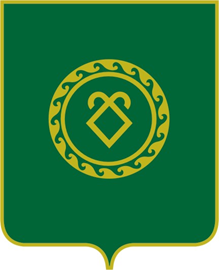 СОВЕТ СЕЛЬСКОГО ПОСЕЛЕНИЯ КУНГАКОВСКИЙ СЕЛЬСОВЕТ МУНИЦИПАЛЬНОГО РАЙОНААСКИНСКИЙ РАЙОНРЕСПУБЛИКИ БАШКОРТОСТАНВид доходаКлассификацияКассовое исполнение(рублей)Вид дохода3 130 570,16НАЛОГОВЫЕ И НЕНАЛОГОВЫЕ ДОХОДЫ1000000000400 528,77НАЛОГ  НА ДОХОДЫ ФИЗИЧЕСКИХ ЛИЦ101020000127 951,69НАЛОГИ НА СОВОКУПНЫЙ ДОХОД10500000000Единый сельскохозяйственный налог10503000010НАЛОГ НА ИМУЩЕСТВО1060000000366 506,08Налог на имущество физических лиц106010000013 005,20Земельный налог1060600000353 500,88ГОСУДАРСТВЕННАЯ ПОШЛИНА10800000001 900,00Земельный налог1090000000ДОХОДЫ ОТ ИСПОЛЬЗОВАНИЯ ИМУЩЕСТВА, НАХОДЯЩЕГОСЯ В ГОСУДАРСТВЕННОЙ И МУНИЦИПАЛЬНОЙ СОБСТВЕННОСТИ11100000004 171,00ПРОЧИЕ ДОХОДЫ ОТ ОКАЗАНИЯ ПЛАТНЫХ УСЛУГ1130000000ДОХОДЫ ОТ ПРОДАЖИ МАТЕРИАЛЬНЫХ И НЕМАТЕРИАЛЬНЫХ АКТИВОВ1140000000БЕЗВОЗМЕЗДНЫЕ ПОСТУПЛЕНИЯ20000000002 730 041,39БЕЗВОЗМЕЗДНЫЕ ПОСТУПЛЕНИЯ ОТ ДРУГИХ БЮДЖЕТОВ БЮДЖЕТНОЙ СИСТЕМЫ РОССИЙСКОЙ ФЕДЕРАЦИИ20200000002 730 041,39Дотации бюджетам субъектов Российской Федерации и муниципальных образований20201000001 740 800,00Субсидии бюджетам бюджетной системы Российской Федерации (межбюджетные субсидии)20202000000Субвенции бюджетам субъектов Российской Федерации и муниципальных образований202030000067 900,00Иные межбюджетные трансферты2020400000921 341,39Прочие безвозмездные поступления в бюджеты сельских поселений от бюджетов муниципальных районов2070500000НаименованиеВедомственная структураФункциональная структураЦелевые статьи расходовКассовое исполнение(рублей)Ведомственная классификация бюджетов муниципальных образований7003 045 199,40Сельского поселение Кунгаковский сельсовет муниципального района Аскинский район Республики Башкортостан7913 045 199,40ОБЩЕГОСУДАРСТВЕННЫЕ ВОПРОСЫ79101001 984 237,66Функционирование высшего должностного лица субъекта Российской Федерации и муниципального образования7910102678 518,11Непрограммные расходы79101022200000000678 518,11Глава муниципального образования79101022210102030678 518,11Функционирование Правительства Российской Федерации, высших исполнительных органов государственной власти субъектов Российской Федерации, местных администраций79101041 305 719,55Непрограммные расходы791010422000000001 305 719,55Аппараты органов государственной власти Республики Башкортостан791010422101020401 305 719,55НАЦИОНАЛЬНАЯ ОБОРОНА791020067 900,00Мобилизационная и вне воинская подготовка791020367 900,00Непрограммные расходы7910203110000000067 900,00Осуществление полномочий по первичному воинскому учету на территориях, где отсутствуют военные комиссариаты7910203111015118067 900,00НАЦИОНАЛЬНАЯ ЭКОНОМИКА7910400452 400,00Дорожное хозяйство (дорожные фонды)7910409452 400,00Муниципальная программа "Поддержка дорожного хозяйства" на 2018-2020 годы79104091000000000300 000,00Дорожное хозяйство79104091010174040300 000,00Муниципальная программа "Поддержка дорожного хозяйства" на 2014-2016 годы79104091000000000152 400,00Дорожное хозяйство79104091000103150152 400,00ЖИЛИЩНО-КОММУНАЛЬНОЕ ХОЗЯЙСТВО7910500340 213,74Благоустройство7910503340 213,74'Муниципальная программа "Устойчивое развитие сельских территорий муниципального района Аскинский район Республики Башкортостан на 2014-2017 годы и на период до 2020 года"79105030800000000378 377,19Мероприятия по благоустройству территорий населенных пунктов7910503080010605074 013,74Субсидии на софинансирование расходных обязательств, возникающих при выполнении полномочий органов местного самоуправления по вопросам местного значения79105030800174040266 200,00Другие вопросы в области охраны окружающей среды7910605200 000,00Муниципальная программа "Благоустройство сельского поселения" на 2014-2019 годы79106050800000000200 000,0079106050810174040200 000,00Муниципальная программа "Благоустройство сельского поселения" на 2014-2019 годыПрочие межбюджетные трансферты общего характера7911400448,00Муниципальная программа "Управления муниципальными финансами и муниципальным долгом муниципального района  Аскинский район Республики Башкортостан на 2019-2021 годы"79114031000000000448,00МБТ из бюджета сельского поселения на формирование районного фонда финансовой поддержки для распределения между бюджетами поселений79114031110174000448,00КлассификацияКассовоеисполнение(рублей)Расходы\\\\\3 045 199,40ОБЩЕГОСУДАРСТВЕННЫЕ ВОПРОСЫ\0100\\\\\\\\\1 984 237,66Функционирование высшего должностного лица субъекта Российской Федерации и муниципального образования\0102\\\\\\\678 518,11Функционирование Правительства Российской Федерации, высших исполнительных органов государственной власти субъектов Российской Федерации, местных администраций\0104\\\\\\\\\1 305 719,55Другие общегосударственные вопросы\0113\\\\\\\\\0НАЦИОНАЛЬНАЯ ОБОРОНА\0200\\\\\\\\\67 900,00Мобилизационная и вневойсковая подготовка\0203\\\\\\\\67 900,00НАЦИОНАЛЬНАЯ ЭКОНОМИКА\0400\\\\\\\\\452 400,00Дорожное хозяйство (дорожные фонды)\0409\\\\\\\\\452 400,00Другие вопросы в области национальной экономики\0412\\\\\\\\\0ЖИЛИЩНО-КОММУНАЛЬНОЕ ХОЗЯЙСТВО\0500\\\\\\\\\340 213,74Коммунальное хозяйство\0502\\\\\\\\\0Благоустройство\0503\\\\\\\\\340 213,74Охрана окружающей среды\0600\\\\\\\\\200 000,00Другие вопросы в области охраны окружающей среды\0605\\\\\\\\\200 000,00Прочие межбюджетные трансферты общего характера\1400\\\\\\\\\448,00Межбюджетные трансферты\1403\\\\\\\\\448,00Коды бюджетной классификации Российской ФедерацииНаименование кода группы, подгруппы, статьи, вида источников финансирования дефицитов бюджетов классификации операций сектора государственного управления Кассовое исполнениеВсего+ 85 370,76791Администрация сельского поселения Кунгаковский сельсовет муниципального района Аскинский район Республики Башкортостан+ 85 370,76791 01 00 00 00 00 0000 000Источники внутреннего финансирования дефицитов бюджетов+ 85 370,76791 01 10 00 00 00 0000 500Увеличение прочих остатков средств бюджета+ 3 137 933,21791 01 10 02 01 05 0000 510Увеличение прочих остатков средств бюджета муниципального района+ 3 137 933,21791 01 10 00 00 00 0000 600Уменьшение остатков средств бюджета- 3 052 562,45791 01 10 02 01 05 0000 610Уменьшение прочих остатков средств бюджета муниципального района- 3 052 562,45